Spécialité Physique-Chimie 2022 Nouvelle Calédonie		 https://labolycee.orgExercice B : Qualité des eaux souterraines sur le littoral (5 points)Mots-clés : dissolution, concentration en masse, titrage conductimétriqueLes eaux souterraines du littoral contenues dans les nappes phréatiques sont essentielles tant pour les activités humaines que pour l’environnement, mais les intrusions d’eau de mer dans ces nappes peuvent engendrer des pollutions irréversibles. Ce risque d’intrusion saline augmente en raison d’une exploitation excessive par pompage des eaux souterraines afin de faire face à une population qui ne cesse d’augmenter sur le littoral.Ainsi, une surveillance de la qualité des eaux souterraines sur la bordure du littoral est nécessaire afin d’éviter ce risque d’intrusion d’eau saline dans la nappe phréatique.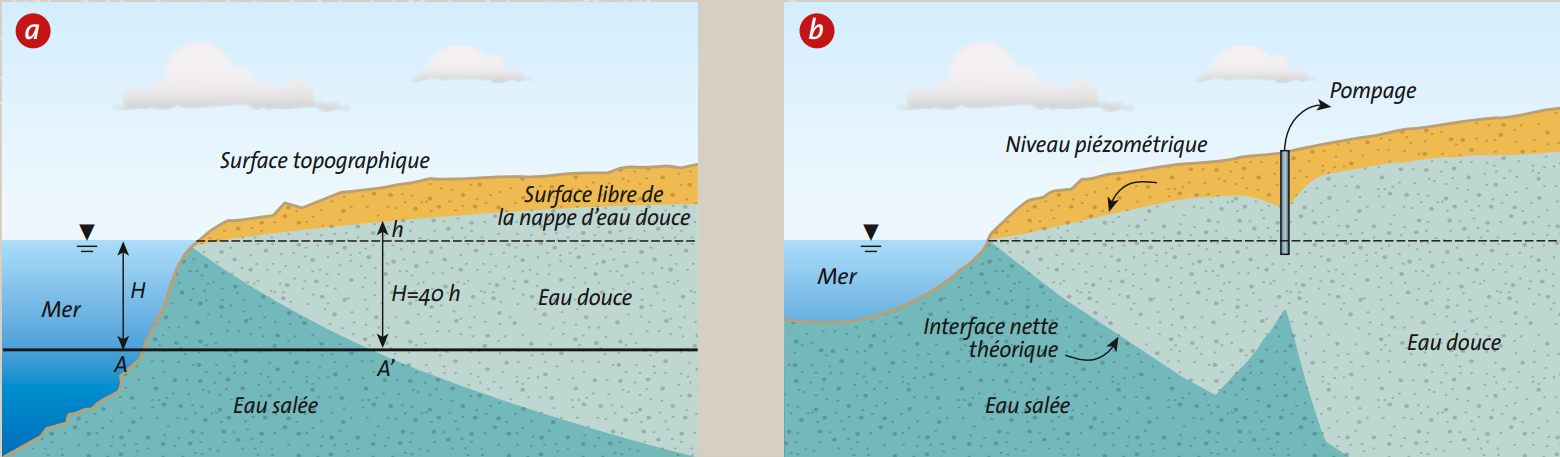 Figure 1 : Lors de l’exploitation d’un forage dans une nappe phréatique côtière, un cône de rabattement se forme au niveau de la surface de la nappe, qui modifie l’interface entre l’eau douce et l’eau salée.Source : d’après https://library.ensh.dz.L’objectif de cet exercice est de déterminer la concentration en masse en ion chlorure d’un prélèvement d’eau afin de prévenir une éventuelle intrusion d’eau marine dans la nappe souterraine.A. L’eau salée de la mer MéditerranéeDes classes de concentrations peuvent être définies en fonction des teneurs en ions chlorure :A.1.	Citer la valeur de la concentration minimale en masse cm en ion chlorure Cl–(aq) à partir de laquelle on peut considérer que l’eau souterraine est contaminée par une intrusion d’eau de mer la rendant non potable.A.2.	Données :Masses molaires atomiques (en g.mol-1)Nous allons, dans un premier temps, déterminer la concentration en masse en ion chlorure de l’eau de la mer Méditerranée. La présence des ions chlorure Cl– est principalement due à la dissolution du chlorure de sodium NaCl(s) dans l’eau mais le chlorure de magnésium participe aussi à la salinité de l’eau de mer.L’équation de la réaction modélisant la dissolution du chlorure de magnésium MgCl2(s) dans l’eau est : MgCl2(s)  →  Mg2+(aq)  +  2 Cl–(aq) A.2.1.	Sachant que la concentration en quantité de matière de chlorure de magnésium MgCl2(s) dans l’eau de mer vaut c = 4,0 × 10–2 mol.L-1 , déterminer la concentration en quantité de matière en ions chlorure Cl-(aq) apportés par MgCl2(s) , notée [Cl–(aq)].A.2.2.	La concentration en masse en ions chlorure Cl–(aq) apportés par le chlorure de sodium NaCl(s) dans l’eau a pour valeur cm = 16,5 g.L-1 . Déterminer alors la concentration totale en masse en ions chlorure dans la mer Méditerranée.B. Titrage des ions chlorure de l’eau douce des eaux souterrainesLa concentration en masse en ions chlorure de l’eau douce qui se trouve proche de la zone de pompage doit être surveillée. Pour cela, un prélèvement d’eau de 50,0 mL est effectué au niveau du pompage.On titre ensuite les ions chlorure de cette solution d’eau par une solution de nitrate d’argent (Ag+(aq) + NO3–(aq)) de concentration en quantité de matière 1,00 × 10–2 mol.L-1 .Le titrage est suivi par conductimétrie. L’équation de la réaction support du titrage est :Ag+(aq)  +  Cl-(aq)  →  AgCl(s) Données :Conductivités molaires ioniques à 25°C (S.m2.mol-1)B.1.	Identifier, parmi les trois courbes I, II et III proposées sur le graphique de la figure 2 suivante, celle qui représente l’évolution simulée de la conductivité  du mélange en fonction du volume V de solution de nitrate d’argent versé. Justifier votre réponse.B.2.	Le volume versé à l’équivalence est VE = 13,0 mL. En déduire si l’eau du prélèvement peut être utilisée pour l’alimentation en eau potable.Le candidat est invité à prendre des initiatives et à présenter la démarche suivie même si elle n’a pas abouti. La démarche est évaluée et nécessite d’être correctement présentée.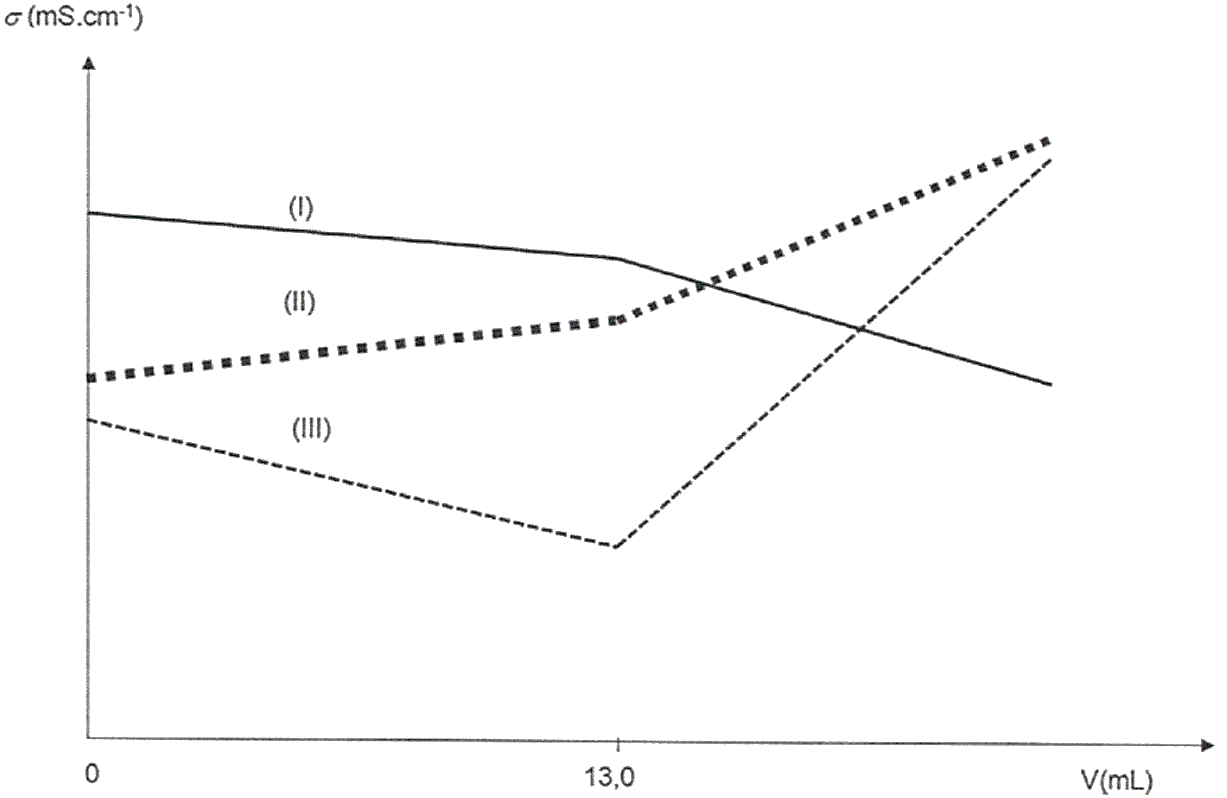 Figure 2 : évolution simulée de la conductivité   du mélange en fonction du volume V de solution de nitrate d’argent verséC. Modélisation d’un titrageCe titrage peut être modélisé en utilisant le langage de programmation Python (extrait en 
figure 3). L’objectif est de visualiser l’évolution des quantités de matière des ions Ag+(aq), des ions Cl–(aq), et du produit AgCl(s) au cours du titrage (figure 4).C.1.	Les quantités de matière nA, nB et nC, mentionnées et calculées aux lignes 21, 22, 23, 28, 29 et 30 du programme Python (figure 3) sont représentées sur la figure 4. Grâce à cette dernière et avec justification, identifier les espèces chimiques A, B et C.C.2.	Compléter la ligne 15 du programme Python de la figure 3 afin qu’il calcule la concentration en quantité de matière en ions chlorure.Figure 3 : Extrait du programme écrit en langage Python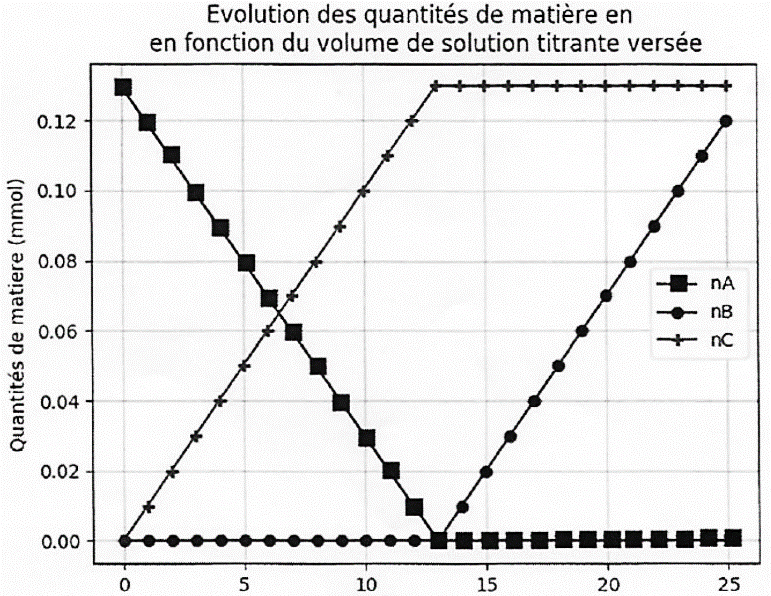 Figure 4 : évolutions des quantités de matière des ions Ag+(aq), des ions Cl–(aq), et du produit AgCl(s) au cours du titrage obtenuesà l’aide du programme écrit en langage PythonConcentration en masse d’ions chlorure (mg.L-1)Inférieure à 50Entre 50 et 200Entre 200 et 500Supérieure à 500ObservationsAbsence de contaminationConcentration dite « naturelle », l’eau est potableL’eau ne peut pas être utilisée pour la production d’eau potable. Sauf cas exceptionnel, 
de telles concentrations ne sont pas naturellesImportante contamination de l’ouvrage par les ions chlorureCl–(aq)Na+(aq)Mg2+(aq)35,523,024,376,3 × 10-4 71,4 × 10-4 61,9 × 10-4 123456789101112131415161718192021222324252627282930import numpy as npimport matplotlib.pyplot as plt# Définition des quantités de matière de A, B et CnA=[]nB=[]nC=[]# Conditions expérimentalescB = 0.01 # Saisie de la concentration de la solution titrante (mol/L)vA = 50 # Saisie du volume initial de solution titrée (mL)VE = 13 # Saisie du volume équivalent (mL)# Calcul de la concentration en quantité de matière en ions chlorurecA = ?print(Concentration en quantité de matière en ions chlorure = ,cA, mol/L)# Calcul des quantités de matière en mmol avant et à l’équivalence# en fonction du volume V de solution titrante versédef avant_Eqv(V) :     nA.append(cA*VA – cB*V)     nB.append(0)     nC.append(cB*V)# Calcul des quantités de matière en mmol après l’équivalence# en fonction du volume V de solution titrante versédef apres_Eqv(V) :     nA.append(0)     nB.append(cB*V – cA*VA)     nC.append(cA*VA)